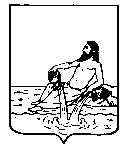 ВЕЛИКОУСТЮГСКАЯ ДУМАВЕЛИКОУСТЮГСКОГО МУНИЦИПАЛЬНОГО ОКРУГАР Е Ш Е Н И Е   от       31.01.2023           №     5                  ___________________________________________________________________________                   ______________________г. Великий УстюгВ соответствии с законами Вологодской области от 28.11.2005 № 1369-ОЗ «О наделении органов местного самоуправления отдельными государственными полномочиями в сфере административных отношений», от 13.11.2014 № 3480-ОЗ «О комиссиях по делам несовершеннолетних и защите их прав в Вологодской области», решениями Великоустюгской Думы от 27.09.2022 № 14 «О вопросах правопреемства органов местного самоуправления», от 20.12.2022 № 88 «О порядке приема и рассмотрения предложений по персональному составу комиссии по делам несовершеннолетних и защите их прав Великоустюгского муниципального округа Вологодской области», руководствуясь статьей 28 Устава Великоустюгского муниципального округа, Великоустюгская Дума РЕШИЛА:1. Создать комиссию по делам несовершеннолетних и защите их прав Великоустюгского муниципального округа.2. Утвердить прилагаемый персональный состав комиссии по делам несовершеннолетних и защите их прав Великоустюгского муниципального округа.3. Признать утратившими силу решения Великоустюгской Думы Великоустюгского муниципального района:- от 26.02.2016 № 13 «Об утверждении состава комиссии по делам несовершеннолетних и защите их прав Великоустюгского муниципального района»;- от 24.06.2016 № 49 «О внесении изменений в состав комиссии по делам несовершеннолетних и защите их прав Великоустюгского муниципального района»;- от 31.03.2017 № 14 «О внесении изменений в состав комиссии по делам несовершеннолетних и защите их прав Великоустюгского муниципального района»;- от 26.05.2017 № 27 «О внесении изменений в состав комиссии по делам несовершеннолетних и защите их прав Великоустюгского муниципального района»;- от 08.12.2017 № 31 «О внесении изменений в решение Великоустюгской Думы от 26.02.2016 № 13 «Об утверждении состава комиссии по делам несовершеннолетних и защите их прав Великоустюгского муниципального района»;- от 28.02.2019 № 11 «О внесении изменений в состав комиссии по делам несовершеннолетних и защите их прав Великоустюгского муниципального района»;- от 09.07.2019 № 44 «О внесении изменений в состав комиссии по делам несовершеннолетних и защите их прав Великоустюгского муниципального района»;- от 08.11.2019 № 68 «О внесении изменений в решение Великоустюгской Думы от 26.02.2016 № 13 «Об утверждении состава комиссии по делам несовершеннолетних и защите их прав Великоустюгского муниципального района»;- от 13.02.2020 № 14 «О внесении изменений в решение Великоустюгской Думы от 26.02.2016 № 13 «Об утверждении состава комиссии по делам несовершеннолетних и защите их прав Великоустюгского муниципального района»;- от 13.04.2020 № 20 «О внесении изменений в решение Великоустюгской Думы от 26.02.2016 № 13 «Об утверждении состава комиссии по делам несовершеннолетних и защите их прав Великоустюгского муниципального района»;- от 21.10.2020 № 52 «О внесении изменений в решение Великоустюгской Думы от 26.02.2016 № 13 «Об утверждении состава комиссии по делам несовершеннолетних и защите их прав Великоустюгского муниципального района»;- от 25.12.2020 № 65 «О внесении изменений в решение Великоустюгской Думы от 26.02.2016 № 13 «Об утверждении состава комиссии по делам несовершеннолетних и защите их прав Великоустюгского муниципального района»;- от 27.04.2021 № 18 «О внесении изменений в решение Великоустюгской Думы от 26.02.2016 № 13 «Об утверждении состава комиссии по делам несовершеннолетних и защите их прав Великоустюгского муниципального района»;- от 07.12.2021 № 67 «О внесении изменений в решение Великоустюгской Думы от 26.02.2016 № 13 «Об утверждении состава комиссии по делам несовершеннолетних и защите их прав Великоустюгского муниципального района»;- от 17.03.2022 № 16 «О внесении изменений в решение Великоустюгской Думы от 26.02.2016 № 13 «Об утверждении состава комиссии по делам несовершеннолетних и защите их прав Великоустюгского муниципального района»;- от 27.05.2022 № 24 «О внесении изменений в решение Великоустюгской Думы от 26.02.2016 № 13 «Об утверждении состава комиссии по делам несовершеннолетних и защите их прав Великоустюгского муниципального района».4. Настоящее решение вступает в силу после официального опубликования.УТВЕРЖДЕН:решением Великоустюгской Думыот 31.01.2023 № 5(приложение)СОСТАВ КОМИССИИпо делам несовершеннолетних и защите их прав Великоустюгского муниципального округа Вологодской области* - по согласованию. О создании комиссии по делам несовершеннолетних и защите их прав Великоустюгского муниципального округа Вологодской области и утверждении ее персонального составаПредседатель Великоустюгской Думы_______________С.А. КапустинГлава Великоустюгского муниципального округа Вологодской области _______________А.В. Кузьмин     Шевцова Ю. П.-заместитель Главы Великоустюгского муниципального округа, начальник правового управления, председатель комиссии;Лопатникова Е.С.-заместитель Главы Великоустюгского муниципального округа, начальник управления образования, заместитель председателя комиссии;Орлов В.С.-заместитель начальника отдела МВД России – начальник полиции ОМВД России по Великоустюгскому району, заместитель председателя комиссии (по согласованию); Хабарова А.А.-главный специалист правового управления администрации Великоустюгского муниципального округа, ответственный секретарь комиссии.Ананьин А.Н.Боровинская Н.Н.Воронина С.В.-заместитель начальника ОМВД России по Великоустюгскому району; *-начальник отдела надзорной деятельности и профилактической работы по Великоустюгскому району Управления надзорной деятельности и профилактической работы Главного управления МЧС России по Вологодской области;*-заведующий отделением содействия семейному устройству детей-сирот и детей, оставшихся без попечения родителей, а также социального сопровождения семей с детьми (в том числе замещающих семей), семейных воспитательных групп и выпускников организаций для детей-сирот БУ СО ВО «Великоустюгский центр помощи детям, оставшимся без попечения родителей», председатель общественной организации «Великоустюгский районный Совет женщин»; * Горбунова Т.А.Давыдова С.М.Козулина И.А.  -начальник филиала по Великоустюгскому району ФКУ УИИ УФСИН России по Вологодской области;*-заведующий отделением по работе с семьей и детьми БУ СО ВО «Великоустюгский центр помощи детям, оставшимся без попечения родителей»; *-заместитель Главы Великоустюгского муниципального округа, начальник управления культуры, спорта и молодежной политики;Козулина О.С.-главный специалист правового управления администрации Великоустюгского муниципального округа;Коледюк Г.Б.Мартыненко И.С.Нелаева Т.М.Никитина С.А. Слядникова Н.Ф.Тельтевская О.В.              -заведующий детской поликлиникой БУЗ ВО «Великоустюгская центральная районная больница»;*-заместитель начальника отделения занятости населения по Великоустюгскому муниципальному округу (с сектором занятости в городе Красавино) КУ ВО «Центр занятости населения Вологодской области»; *-главный специалист правового управления администрации Великоустюгского муниципального округа;-заместитель директора БУ СО ВО «Комплексный центр социального обслуживания населения Великоустюгского района»; *-начальник ОДН ОУУП и ПДН ОМВД России по Великоустюгскому району*;-ведущий эксперт отдела реализации проектов и программ в сфере патриотического воспитания граждан ФГБУ «Российский детско-юношеский центр»;*